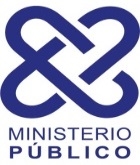       Oficina de Libre Acceso a la Información PúblicaEstadísticas de quejas, reclamaciones y sugerencias recibidas a través del sistema 311 durante el trimestre enero-marzo 2021.Cuadro I. Cantidad de quejas, reclamaciones y sugerencias recibidas por mes.Cuadro II. Por tipos de casos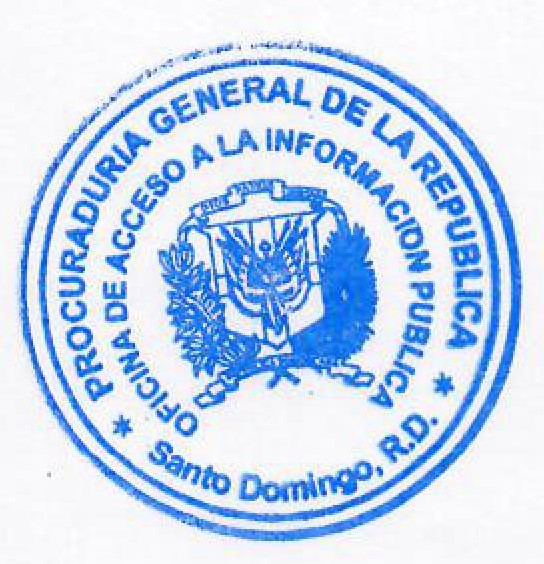 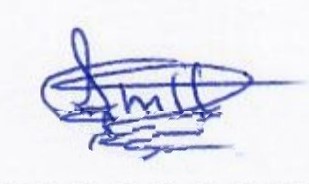 Aurelkys M. Estévez Espinal
Responsable de Acceso a Información PúblicaEstados EneroFebreroMarzoCerrados 9815En proceso001Declinados000Total9816Tipo de CasosEnero FebreroMarzoQueja8714Sugerencia001Reclamación111Total9816